Publicado en Madrid el 30/05/2019 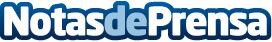 smöoy presenta un nuevo sabor 'special': Fruta del dragónLa cadena smöoy (www.smooy.com), fabricante y líder del yogur helado en España, con más de 100 establecimientos por todo el mundo, sorprende a sus clientes en este inicio de temporada con un nuevo sabor para sus 'specials', se trata de la Fruta del dragón o PitayaDatos de contacto:smooyNota de prensa publicada en: https://www.notasdeprensa.es/smooy-presenta-un-nuevo-sabor-special-fruta Categorias: Nacional Nutrición Franquicias Gastronomía Entretenimiento Restauración Consumo http://www.notasdeprensa.es